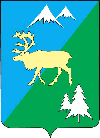 П О С Т А Н О В Л Е Н И Е АДМИНИСТРАЦИИ БЫСТРИНСКОГО МУНИЦИПАЛЬНОГО РАЙОНА684350, Камчатский  край, Быстринскийрайон, с. Эссо, ул. Терешковой, 1, тел/факс 21-330http://essobmr.ru    admesso@yandex.ruот 10.02.2023 № 70Об утверждении Порядка предоставления мер социальной поддержки лицам, обучающимся по программам высшего профессионального педагогического образования по очной форме обучения на основании заключенных договоров о целевом обучении, за счет средств бюджета Быстринского муниципального района В целях материального стимулирования и поддержки освоения образовательных программ лицами, обучающимися по программам высшего профессионального педагогического образования по очной форме обучения на основании заключенных договоров о целевом обучении, в соответствии со ст. ст. 34, 56, 71.1 Федерального закона от 29.12.2012 № 273-ФЗ «Об образовании в Российской Федерации, постановлением Правительства Российской Федерации от 13.10.2020 № 1681 «О целевом обучении по образовательным программам среднего профессионального и высшего образования», руководствуясь частью 6 статьи 33 Устава Быстринского муниципального района,ПОСТАНОВЛЯЮ:Утвердить Порядок предоставления мер социальной поддержки лицам, обучающимся по программам высшего профессионального педагогического образования по очной форме обучения на основании заключенных договоров о целевом обучении, за счет средств бюджета Быстринского муниципального района согласно приложению, к настоящему Постановлению. Отделу образования и социальной защиты населения Администрации Быстринского муниципального района опубликовать настоящее постановление в средствах массовой информации и на официальном сайте Администрации Быстринского муниципального района. Контроль за исполнением настоящего постановления возложить на руководителя Отдела образования и социальной защиты населения Администрации Быстринского муниципального района.Настоящее постановление вступает в силу с момента его подписания.ВрИО глава Быстринского муниципального района                                                                      А.В. ПрокинаПриложение к постановлению АдминистрацииБыстринского муниципального района10.02.2023 № 70ПОРЯДОКпредоставления мер социальной поддержки лицам, обучающимся по программам высшего профессионального педагогического образования по очной форме обучения на основании заключенных договоров о целевом обучении, за счет средств бюджета Быстринского муниципального районаОбщие положения1. Настоящий Порядок определяет правила назначения и предоставления мер социальной поддержки (далее – меры поддержки) в период обучения лицам, обучающимся по программам высшего профессионального педагогического образования по очной форме обучения в рамках договоров о целевом обучении (далее – обучающиеся), заключенных с Отделом образования и социальной защиты населения Администрации Быстринского муниципального района – муниципальным казенным учреждением в соответствии с Положением о целевом обучении по образовательным программам среднего профессионального и высшего образования, утвержденного Постановлением Правительства Российской Федерации от 13.10.2020 № 1681.1.2. Обучающимся оказываются следующие меры поддержки за счет средств бюджета Быстринского муниципального района с момента подписания настоящего Постановления.1) материальная выплата в период обучения;2) компенсация оплаты проезда в период обучения.1.3. Меры поддержки предоставляются в виде денежных выплат и назначаются приказом Отдела образования и социальной защиты населения Администрации Быстринского муниципального района, являющегося заказчиком целевого обучения, в пределах средств, предусмотренных муниципальной программой «Развитие образования в Быстринском  муниципальном районе» на указанные цели. Материальные выплаты в период обучения.Материальные выплаты назначаются обучающимся по очной форме обучения, не имеющим академической задолженности и не находящимся в академическом отпуске, ежемесячная (стипендия) в размере: 12 800 рублей в месяц - для обучающихся на оценку «отлично»;6 400 рублей в месяц - для обучающихся на оценки «отлично и хорошо»;3 200 рублей -для обучающихся на оценки «отлично», «хорошо» и «удовлетворительно».Материальная выплата назначается обучающимся с начала учебного года на основании документа, подтверждающего их зачисление в образовательную организацию учреждение высшего профессионального образования и прекращается с даты отчисления обучающихся из образовательной организации. Документом, подтверждающим зачисление в образовательную организацию, является приказ (выписка из приказа) о зачислении. Приказ (выписка из приказа) о зачислении предоставляется в Отдел образования и социальной защиты населения Администрации Быстринского муниципального района не позднее одного месяца с момента поступления на обучение. Для назначения материальной выплаты обучающийся предоставляет в Отдел образования и социальной защиты населения Администрации Быстринского муниципального района личное заявление о предоставлении материальной выплаты согласно приложению 1 к настоящему Порядку. К заявлению о назначении материальной выплаты прилагаются:- копия паспорта или иной документ, удостоверяющий личность обучающегося;- копию страхового свидетельства обязательного пенсионного страхования (СНИЛС);- приказ (выписка из приказа) о зачислении;- выписку из кредитной (банковской) организации см указанием сведений о банковских реквизитах и номере счета, операции по которому осуществляются с использованием национальной платежной системы «Мир», для перечисления материальной выплаты.2.3. В случае получения нового документа, удостоверяющего личность гражданина Российской Федерации, обучающийся предоставляет в Отдел образования и социальной защиты населения Администрации Быстринского муниципального района в течение 15 рабочих дней со дня выдачи документа заверенную в установленном порядке копию нового документа.2.4. Отдел образования и социальной защиты населения Администрации Быстринского муниципального района осуществляет проверку полноты и достоверности сведений, содержащихся в заявлении и прилагаемых к нему документах, в течение 30 календарных дней со дня предоставления полного пакета документов и принимает решение о назначении материальной выплаты на период обучения, либо об отказе в назначении материальной выплаты. 2.5. Решение о назначении материальной выплаты оформляется приказом Отдела образования и социальной защиты населения Администрации Быстринского муниципального района.2.6. Материальная выплата обучающемуся осуществляется Отделом образования и социальной защиты населения Администрации Быстринского муниципального района один раз в месяц, путем перечисления денежных средств на указанный в заявлении банковский расчетный (лицевой) счет.2.7. Материальные выплаты назначаются обучающимся в зависимости от успехов в учебе на основании результатов промежуточной аттестации (сессий) не реже двух раз в год (январь, июнь), при условии получения обучающимся оценки не ниже «удовлетворительно». Обучающийся обязан в течение 10 календарных дней после окончания экзаменационной сессии предоставлять в Отдел образования и социальной защиты населения Администрации Быстринского муниципального района информацию о результатах прохождения промежуточных аттестаций в соответствии с учебным планом, заверенную учебным заведением (заверенную выписку из зачетной книжки студента). При непредставлении указанной информации предоставление материальная выплата приостанавливается. Решение о приостановлении материальной выплаты оформляется приказом Отдела образования и социальной защиты населения Администрации Быстринского муниципального района. 2.8. Материальная выплата обучающемуся приостанавливается с первого числа месяца, следующего за месяцем получения им оценки «неудовлетворительно» во время прохождения промежуточной аттестации или со времени образования у обучающегося академической задолженности до ее ликвидации. Обучающемуся, находящемуся в академическом отпуске, выплаты приостанавливаются с первого числа месяца, следующего за месяцем издания приказа образовательной организации о предоставлении академического отпуска. Обучающийся в течение 10 рабочих дней уведомляет Отдел образования и социальной защиты населения Администрации Быстринского муниципального района об издании приказа образовательной организации о предоставлении обучающемуся академического отпускаДля возобновления материальной выплаты обучающийся обязан предоставить в Отдел образования и социальной защиты населения Администрации Быстринского муниципального района справку, заверенную учебным заведением, о ликвидации задолженности, либо справку об успеваемости по итогам семестра по окончанию академического отпуска. Отдел образования и социальной защиты населения Администрации Быстринского муниципального района в течение 10 рабочих дней со дня предоставления соответствующей справки принимает решение о возобновлении денежной выплаты, которое оформляется приказом.2.9. Одни раз в полугодие Отдел образования и социальной защиты населения Администрации Быстринского муниципального района запрашивает у образовательной организации сведения об успеваемости обучающегося. 2.10. Материальная выплата обучающемуся окончательно прекращается с даты издания приказа образовательной организации об отчислении обучающегося из образовательной организации и оформляется приказом Отделом образования и социальной защиты населения Администрации Быстринского муниципального района.  2.11. Основанием для отказа в назначении материальной выплаты являются:1) невыполнение условий, предусмотренных частью 2.1 настоящего Порядка;2) непредставление в полном объеме документов, предусмотренных частью 2.2 настоящего Порядка;3) предоставление документов, содержащих недостоверные сведения.2.12. В случае принятия Отделом образования и социальной защиты населения Администрации Быстринского муниципального района решения об отказе в назначении материальной выплаты обучающемуся уведомление об отказе в материальной выплате с мотивированным обоснованием причин отказа направляет в электронной форме по указанному в заявлении адресу электронной почты обучающегося, или любым другим способом, гарантирующим получение уведомления.2.13. Обучающийся при получении отказа в назначении материальной выплаты после устранения всех замечаний вправе повторно подать документы в соответствии с частью 2.2. настоящего Порядка.Компенсация оплаты проездаОбучающимся, проходящим обучение в образовательных организациях, расположенных за пределами Камчатского края, компенсируется оплата проезда к месту обучения и обратно.Компенсация оплаты проезда производится Отделом образования и социальной защиты населения администрации Быстринского муниципального района один раз в год (туда и обратно) обучающимся, не имеющим академической задолженности и не находящимся в академическом отпуске.Право на компенсацию оплаты проезда у обучающихся возникает не ранее окончания первого учебного года обучения в образовательной организации.Право на компенсацию оплаты проезда у обучающихся в процессе обучения возникает после окончания текущего семестра (в случае, если договор заключен во время образовательного процесса), либо после окончания очередного семестра (в случае, если договор заключен во время планового перерыва при получении образования – каникул).Компенсация оплаты проезда включает в себя расходы на оплату стоимости проезда воздушным транспортом в салоне экономического класса по тарифам экономического класса обслуживания к месту жительства обучающегося на территории Камчатского края. При этом размер такой компенсации не может превышать 25 000 (двадцать пять тысяч) рублей для компенсации расходов на оплату проезда по маршруту от места обучения обучающегося за пределами Камчатского края до Камчатского края и обратно.Компенсация оплаты проезда не суммируется в случае, если обучающийся не воспользовался этим правом.Для назначения и определения размера компенсации оплаты проезда обучающийся предоставляет в Отдел образования и социальной защиты населения Администрации Быстринского муниципального района следующие документы:-	заявление о компенсации затрат, связанных с оплатой проезда согласно приложению 2 к настоящему Порядку;-	проездные документы (билеты), посадочные талоны;- при отсутствии проездных документов компенсация расходов производится при документальном подтверждении пребывания обучающегося в учебном заведении на основании справки транспортной организации о стоимости проезда по кратчайшему маршруту следования к месту обучения и обратно в размере минимальной стоимости проезда;-	финансовые документы, подтверждающие расходы по оплате проезда;-	выписку из кредитной (банковской) организации с указанием сведений о банковских реквизитах и номере счета, операции по которому осуществляются с использованием национальной платежной системы «Мир», для перечисления компенсации оплаты проезда.Отдел образования и социальной защиты населения Администрации Быстринского муниципального района запрашивает в образовательной организации, где обучается обучающийся, справку, подтверждающую обучение гражданина по очной форме обучения в рамках договора о целевом обучении, содержащую сведения об отсутствии академической задолженности по всем предметам по итогам семестра, об отсутствии нахождения обучающегося в академическом отпуске.Отдел образования и социальной защиты населения Администрации Быстринского муниципального района осуществляет проверку полноты и достоверности сведений, содержащихся в заявлении и прилагаемых к нему документах, в течение 30 календарных дней со дня предоставления полного пакета документов и принимает решение о назначении либо об отказе в предоставлении компенсации оплаты проезда.Решение о выплате компенсации оплаты проезда обучающемуся оформляется приказом Отдела образования и социальной защиты населения Администрации Быстринского муниципального района.Основаниями для отказа в компенсации оплаты проезда являются:1) наличие у обучающегося академической задолженности, либо нахождение его в академическом отпуске;2) непредставление в полном объеме документов, предусмотренных в части 3.4 настоящего Порядка;3) представление документов, содержащих недостоверные сведения.Перечисление компенсации оплаты проезда осуществляется в течение 15 рабочих дней со дня издания Отделом образования и социальной защиты населения Администрации Быстринского муниципального района приказа о назначении компенсации оплаты проезда.В случае принятия Отделом образования и социальной защиты населения Администрации Быстринского муниципального района решения об отказе в назначении компенсации оплаты проезда обучающемуся направляется уведомление об отказе в компенсации оплаты проезда с мотивированным обоснованием причин отказа в электронной форме по указанному в заявлении электронному адресу обучающегося, или любым способом, гарантирующим получение уведомления.Обучающийся при получении уведомления об отказе в назначении компенсации оплаты проезда после устранения всех замечаний вправе повторно подать документы в соответствии с частью 3.4. настоящего Порядка.Обучающемуся, находящемуся в академическом отпуске или имеющему академическую задолженность, компенсация оплаты проезда не производится.Обучающийся в течение 10 рабочих дней уведомляет Отдел образования и социальной защиты населения Администрации Быстринского муниципального района об издании приказа образовательной организации о предоставлении обучающемуся академического отпуска.Обязанности обучающегося4.1. При наличии обстоятельств, влекущих приостановление или прекращение материальной выплаты, обучающийся, получивший излишнюю материальную выплату, обязан вернуть ее на счет отдела образования и социальной защиты населения администрации Быстринского муниципального района в срок не позднее 15 календарных дней со дня получения письменного уведомления о возврате излишне полученной материальной выплаты.4.2. В случае отказа от добровольного возмещения денежных средств их взыскание осуществляется в судебном порядке.4.3. При невозврате средств излишне полученной материальной выплаты в сроки, установленные в уведомлении о возврате, отдел образования и социальной защиты населения администрации Быстринского муниципального района принимает необходимые меры по взысканию подлежащей возврату в районный бюджет излишне полученной материальной помощи в судебном порядке.4.4. Обучающийся в случае неисполнения предусмотренных договором о целевом обучении обязательств по обучению и (или) осуществлению трудовой деятельности обязан возместить отделу образования и социальной защиты населения администрации Быстринского муниципального района в полном объеме расходы, связанные с предоставлением мер поддержки.Размер расходов, связанных с предоставлением мер поддержки, рассчитывается на дату осуществления соответствующих затрат.4.5 В случае расторжения договора о целевом обучении по причине неисполнения обучающимся обязательств по обучению и (или) по осуществлению трудовой деятельности отдел образования и социальной защиты населения администрации Быстринского муниципального района в месячный срок с даты расторжения договора направляет гражданину уведомление о необходимости возмещения расходов, связанных с предоставлением мер поддержки, с приложением расчета указанных расходов.4.6. Обучающийся в течение установленного договором о целевом обучении срока с даты расторжения договора возмещает расходы, связанные с предоставлением мер поддержки, посредством перечисления денежных средств на лицевой счет отдела образования и социальной защиты населения администрации Быстринского муниципального района.Приложение 1К Порядку предоставления мер социальной поддержки лицам, обучающимся по программам высшего профессионального педагогического образования по очной форме обучения на основании заключенных договоров о целевом обучении, за счет средств бюджета муниципального районапроживающий(ая) по адресу: __________________________________________________________________________________________Паспортные данные: _______________________________________________________________________________________________________________________________________(серия, номер, кем и когда выдан)№ телефона: _____________________электронная почта _________________ЗАЯВЛЕНИЕЯ ____________________________________________________студент, обучающийся в __________________________________ по программе (наименование ВУЗа)высшего профессионального педагогического образования по специальности _________________________________ по очной форме обучения, на основании заключенного договора о целевом обучении, из числа выпускников муниципального бюджетного общеобразовательного учреждения ___________________________________________________________________                                                        (наименование МБОУ)Быстринского муниципального района, прошу предоставить материальную выплату в размере _____________________ рублей в месяц на период обучения.	С Порядком предоставления мер социальной поддержки лицам, обучающимся по программам высшего профессионального педагогического образования по очной форме обучения на основании заключенных договоров о целевом обучении, за счет средств бюджета Быстринского муниципального района ознакомлен (а).	Подтверждаю, что сведения, содержащиеся в приложенных документах, являются верными.Приложение:1) ________________________________________________________;2)________________________________________________________ ;3)_________________________________________________________;(указываются документы, предусмотренные п.2.3 настоящего Порядка, с указанием количества листов)Гражданин«___» ___________ 20__ г.     ____________     _____________________                                                                    (подпись)                       (расшифровка подписи)Законный представитель(заполняется в случае, еслизаявление подается от именинесовершеннолетнего лица)«____»________20____г.         ___________  _________________________                                                                                (подпись)         (расшифровка подписи)Согласен (согласна) на обработку и передачу моих персональных данных в соответствии   с Федеральным  законом  Российской Федерации от 27.06.2006 № 152-ФЗ «О персональных данных».   Гражданин «___» _______ 20__г.                            ____________     ______________                                                                                             (подпись)      (расшифровка подписи)Законный представитель(заполняется в случае, еслизаявление подается от именинесовершеннолетнего лица)«____»________20____г.        ___________  _________________________                                                                             (подпись)      (расшифровка подписи)Приложение 2К Порядку предоставления мер социальной поддержки лицам, обучающимся по программам высшего профессионального педагогического образования по очной форме обучения на основании заключенных договоров о целевом обучении, за счет средств бюджета муниципального районапроживающий(ая) по адресу: __________________________________________________________________________________________Паспортные данные: _______________________________________________________________________________________________________________________________________(серия, номер, кем и когда выдан)№ телефона: _____________________электронная почта _________________ЗАЯВЛЕНИЕЯ ____________________________________________________студент, обучающийся в __________________________________ по программе (наименование ВУЗа)высшего профессионального педагогического образования по специальности _________________________________ по очной форме обучения, на основании заключенного договора о целевом обучении, прошу компенсировать оплату проезда.С Порядком предоставления мер социальной поддержки лицам, обучающимся по программам высшего профессионального педагогического образования по очной форме обучения на основании заключенных договоров о целевом обучении, за счет средств бюджета Быстринского муниципального района ознакомлен (а).Подтверждаю, что сведения, содержащиеся в приложенных документах, являются верными.Приложение:_________________________________________________;_________________________________________________________;_________________________________________________________.(указываются документы, предусмотренные п.3.4 настоящего Порядка, с указанием количества листов)Гражданин«___» ___________ 20__ г.     ____________     _____________________                                                                    (подпись)                       (расшифровка подписи)Законный представитель(заполняется в случае, еслизаявление подается от именинесовершеннолетнего лица)«____»________20____г.         ___________  _________________________                                                                                (подпись)         (расшифровка подписи)Согласен (согласна) на обработку и передачу моих персональных данных в соответствии   с Федеральным  законом  Российской Федерации от 27.06.2006 № 152-ФЗ «О персональных данных».   Гражданин «___» _______ 20__г.                            ____________     ______________                                                                                             (подпись)      (расшифровка подписи)Законный представитель(заполняется в случае, еслизаявление подается от именинесовершеннолетнего лица)«____»________20____г.        ___________  _________________________                                                                             (подпись)      (расшифровка подписи)Начальнику отдела образования и социальной защиты населенияАдминистрации Быстринского муниципального района______________________________________________________________________________________(Ф.И.О.)Начальнику отдела образованияи социальной защиты населения администрации Быстринского муниципального района______________________________________________________________________________________(Ф.И.О.)